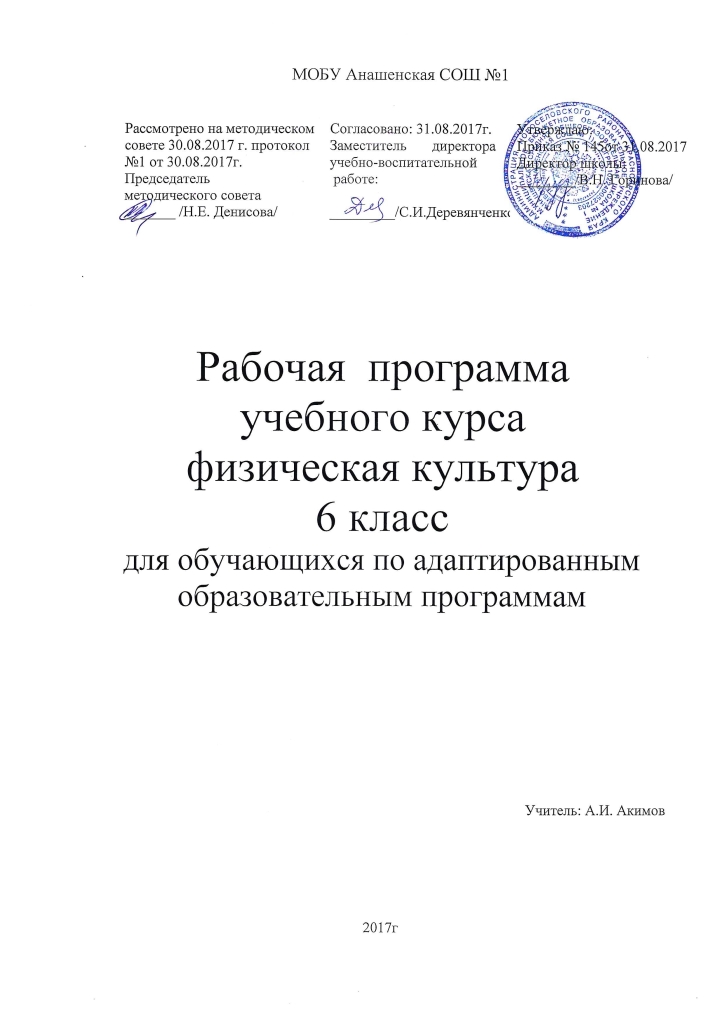 1. Пояснительная запискаРабочая программа по физической культуре  для 6 класса  составлена на основе государственной учебной программы специальных (коррекционных) общеобразовательных учреждений VIII вида под редакцией Воронковой В.В., 2000 г. «Физическое воспитание » ( автор: В.М. Мозговой).Место предмета в  учебном планеВ соответствии с ФБУП специальных (коррекционных) образовательных учреждений VIII вида, утверждённого приказом Минобразования РФ от 10.04.2002 № 29/2065-П «Об утверждении учебных планов специальных (коррекционных) образовательных учреждений для обучающихся, воспитанников с отклонениями в развитии»   учебный предмет «Физическая культура» вводится как обязательный предмет в основной школе и на его преподавание отводится 102 часа  в год, при трехразовых   занятиях в неделю.Физическое воспитание рассматривается и реализуется комплексно и находится в тесной связи с умственным, нравственным, эстетическим, трудовым обучением.
     Цели и задачи. Учебными и коррекционно-воспитательными задачами физического воспитания являются: - коррекция и компенсация нарушений физического развития;
     - развитие двигательных возможностей в процессе обучения;
    -  формирование, развитие и совершенствование двигательных умений и навыков;
    -  развитие у учащихся основных физических качеств, привитие устойчивого отношения к занятиям по физкультуре;- приобретение знаний в области гигиены, теоретических сведений по физкультуре;- развитие чувства темпа и ритма, координации движений;- формирование навыков правильной осанки в статических положениях и движении;- усвоение учащимися речевого материала, используемого учителем на уроках физической культуры- укрепление здоровья, физического развития и повышение работоспособности учащихся;   Общеучебные умения, навыки и способы деятельности. Программа предусматривает формирование у обучающихся  общеучебных умений и навыков, универсальных способов деятельности.  В этом направлении приоритетными для  учебного предмета «Физкультура» являются умения:- выполнение упражнений по инструкции учителя;- отработку  правил индивидуальной, групповой, коллективной деятельности на уроке;- формирование и развитие навыков самоконтроля, соблюдения правил безопасности при выполнении физических упражнений.  Система физического воспитания, объединяющая все формы занятий физическими упражнениями, должна способствовать социализации ученика в обществе, формированию духовных способностей ребенка. В связи с этим в основе обучения физическим упражнениям должны просматриваться следующие принципы:
  - индивидуализация и дифференциация процесса обучения;
   - коррекционная направленность обучения;
  - оптимистическая перспектива;
   - комплексность обучения на основе прогрессивных психолого-педагогических и психолого-физиологических теорий.Содержание курса:Гимнастика и акробатика.Строевые упражнения. Ходьба, перестроение, смена ног при ходьбе.Общеразвивающие и корригирующие упражнения без  предметов:-упражнения на осанку;-дыхательные  упражнения;- упражнения в  расслаблении мышц:— основные положения движения головы, конечностей, туловища:Упражнения на  гимнастической стенке: наклоны, прогибания туловища, взмахи ногой.Акробатические  упражнения (элементы, связки, выполняются  только после консультации врача):- переноска груза  и передача предметов;- лазание и перелезание;- равновесие;- опорный прыжок;- развитие координационных  способностей,   ориентировка в пространстве, быстрота    реакций, дифференциация  силовых,    пространственных и  временных параметров  движений.Лёгкая атлетика.Ходьба. Сочетание разновидностей  ходьбы (на носках, на пятках, в полуприседе, спиной вперед) по инструкции учителя. Ходьба на носках с высоким подниманием бедра. Ходьба с остановками для выполнения заданий. Ходьба с речёвкой и песней. Ходьба приставным шагом левым и правым боком. Ходьба с различными положениями рук, с предметами в руках.Бег. Медленный бег в равномерном темпе до 4 мин. Бег широким шагом на носках (коридор 20—30 см). Бег на скорость 60 м с высокого и низкого старта. Бег с преодолением малых препятствий в среднем темпе. Эстафетный бег  (60 м по кругу).Прыжки. Прыжки через скакалку на  месте в различном темпе. Прыжки через скакалку, продвигаясь вперед произвольно. Прыжки произвольным способом (на двух и на одной ноге) через набивные мячи  (расстояние между препятствиями 80—100 см, общее расстояние 5 м). Прыжки в шаге с приземлением на обе  ноги. Прыжки в длину с разбега способом "согнув ноги" с ограничением зоны отталкивания до 1 м. Прыжки в высоту с укороченного разбега способом "перешагивание".Метание. Метание теннисного мяча в пол на высоту отскока. Метание малого мяча на дальность с 3 шагов с разбега (коридор  10 м). Метание мяча в вертикальную цель. Метание мяча в движущуюся цель. Толкание набивного мяча весом 1 кг с места одной рукой.Лыжная подготовка.Построение в одну колонну. Передвижение на лыжах под рукой; с лыжами на плече; по ворот на лыжах вокруг носков лыж; передвижение ступаю щим и скользящим шагом по лыжне; спуск со склонов в низкой стойке, в основной стойке; подъем по склону наискось и прямо "лесенкой"; передвижение на лыжах в медленном темпа на отрезке до 1 км; передвижение на лыжах на скорость на отрезке 40—60 м; игры "Кто дальше", "Быстрый лыжник", "Кто быстрее». Передвижение на лыжах до 1 км.Подвижные  и спортивные игры.Пионербол. Ознакомление с правилами, расстановка иг роков на площадке. Нападающий удар двумя ру ками сверху в прыжке, лов ля мяча над головой, подача двумя руками снизу, боковая подача; розыгрыш мяча на три паса. Учебная игра.Баскетбол. Правила игры в баскетбол. Знакомство с правилами по ведения на занятиях при обучении баскетболу. Основная стойка; передвижения без мяча вправо, влево, вперед, назад. То же самое с ударами мяча об пол. Ведение мяча на месте и в движении. Остановка по сигналу учителя. Ловля и передача на месте двумя руками, повороты на месте.Подвижные игры и игровые упражнения:- коррекционные;- с   элементами общеразвивающих   упражнений, лазанием, перелезанием, акробатикой, равновесием;- с бегом на скорость;- с прыжками в высоту, длину;- с метанием мяча на дальность и в цель;  - с   элементами баскетбола.Требования к уровню подготовки  выпускников 6 класса.Обучающиеся должны знать:- правила поведения при выполнении строевых команд, гигиены после занятий физическими упражнениями; приемы выполнения команд: "Налево!", "Направо!"- фазы прыжка в длину с разбега;- как бежать на лыжах по прямой и по повороту;- правила игры в баскетбол.Обучающиеся должны уметь:- выполнять команды "Направо!", "Налево!", "Кругом!", соблюдать интервал; выполнять исходные положения без контроля зрения; правильно и быстро реагировать на сигнал учителя; выполнять опорный прыжок через козла ноги врозь; сохранять равновесие на наклонной плоскости; выбирать рациональный способ преодоления препятствия; лазать по канату произвольным способом; выбирать наиболее удачный способ переноски груза;- выполнять разновидности ходьбы; пробегать в медленном темпе 4 мин, бег на время 60м;- выполнять  прыжок в длину с разбега способом "согнув ноги" из зоны  отталкивания не           более 1 м, прыгать в высоту способом "перешагивание" с шагов разбега;- координировать движения рук и ног при беге по повороту; свободное катание до 200-300м;- вести мяч с различны ми заданиями; ловить и пере давать мяч при игре в баскетбол.  демонстрировать:Распределение учебного времени прохождения программного материала по физической культуре для 6 класса. Формы и средства контроляКонтроль за усвоением умений и навыков, приобретенных в процессе обучения осуществляется посредством:Специальных уроков – соревнований по каждой теме;Сдачей нормативов по физическому развитию обучающихся;Сдачей зачетов по каждому разделу отдельных видов спорта;Участием в соревнованиях школьного, районного и межрайонного уровней.Учебно-методические средства обученияЛитература: 
Кузнецов В.С., Упражнения и игры с мячами. - М.: НЦ ЭНАС, 2002..Кузнецов В.С., Физкультурно-оздоровительная работа в школе: методическое пособие. – М.: НЦ ЭНАС, 2002.Литвинов Е.Н., Виленский М.Я., Программа физического воспитания учащихся, основанная на одном из видов спорта (баскетбол). – М.: Просвещение, 2002.Лях В.И., Зданевич А.А., Комплексная программа физического воспитания учащихся 1-11 классов. - М.: Просвещение, 2008.Учебник по физической культуре для учащихся 5-7 классов. Под редакцией М.Я. Виленского. Москва «Просвещение» 2002г.Тематическое планирование 6 класс, 8 видФизические способностиФизические упражненияМальчикиДевчкиСкоростныеБег 60 м с высокого старта9,810,3СиловыеПоднимание туловища лежа на спине руки за головой, кол-во разПодтягивание на высокой перекладине, кол-во раз-718-Скоростно-силовые Прыжок в длину с места , см180165К выносливостиБег 1500 м, мин,  с7,508,20К координацииЧелночный бег 3по10 м,  сПоследовательное выполнение пяти кувырков, сек.Броски малого мяча в стандартную мишень, м.7,712,012,08,515,510,0№ п/пПрограммный материалКоличество часов1Основы знаний о физической культуреВ процессе уроков2Спортивные игры383Лыжная подготовка214Гимнастика155Легкая атлетика286ОРУ и ОФПВ содержании соответствующих  разделов программы                                                                                 Итого102№ урокаУчебный материалКол-вочасовОборудование, инвентарь1ч. 1Легкая атлетика. Инструктаж по ТБ. Обучение технике низкого старта. Кроссовая подготовка.1Секундомер. 2Совершенствование техники низкого старта и старта с опорой на одну руку.  Кроссовая подготовка.1Секундомер. 3Кроссовая подготовка. Совершенствование техники стартов. Строевые упражнения.1Флажки. 4Прыжки в длину-контроль. Кроссовая подготовка Совершенствование техники старта.1Рулетка. 5КДП-30м. Кроссовая подготовка. Строевые упражнения.1Секундомер. 6Кроссовая подготовка. Строевые упражнения.1 7Бег 60м на результат. Строевые упражнения.1Секундомер. 8Кроссовая подготовка-10мин. Силовая подготовка.1Секундомер. 9Кроссовая подготовка-10мин.  Силовая подготовка.1Секундомер. 10Преодоление полосы препятствий. Строевые упражнения.1Полоса препятствий. 11Бег на результат 300-500м.1Секундомер. 12Преодоление полосы препятствий.1Полоса препятствий. 13Баскетбол. Инструктаж по ТБ. Повторение ловли и передач мяча.1Мячи. 14Совершенствование  передач мяча со сменой мест.1Мячи. 15Совершенствование ведения и передач мяча.1Мячи. 16Серии прыжков со скакалкой. Совершенствование ведения и передач мяча.1Мячи. Скакалки. 17Серии прыжков. Обучение броску после ведения.1Мячи. 18Совершенствование бросков по кольцу после ведения. Строевые упражнения.1Мячи. 19Совершенствование бросков после ведения. Силовая подготовка.1Мячи. 20Совершенствование изученных элементов игры. Строевые упражнения. Правила игры.1Мячи. 21Броски мяча по кольцу после ведения и с места с различных точек. Правила игры.1Мячи. 22 Совершенствование передач мяча. Учебная игра.1Мячи. 23Силовая подготовка-подтягивание, отжимание. Строевые упражнения.1Перекладина. 24КУ - броски и ловля мяча. Строевые упражнения.1Мячи. 25Учет по силовой подготовке. Строевые упражнения.1Перекладина. 26Совершенствование элементов баскетбола. Строевые упражнения.1Мячи. 27Строевые упражнения. Скоростно-силовая подготовка.1Скакалки. Секундомер.2ч.1 (28)Гимнастика. Инструктаж по ТБ.  Кувырок  вперед  Комплекс ОРУ.1Маты. 2(29)Лазание по канату. Совершенствование кувырков вперед, назад.1Канат. 3(30)Учет  по кувыркам. Лазание по канату. Строевые упражнения.1Канат. 4(31) Лазание по канату. Вис на перекладине. Строевые упражнения.1Канат. 5(32) Лазание по канату. Вис на перекладине. ОРУ. Развитие гибкости.1Перекладина. 6(33) Прыжки со скакалкой. Силовая подготовка. Развитие гибкости.1Скакалки. 7(34)Обучение о/прыжку. ОРУ.1Козел. 8(35) Совершенствование о/прыжка. ОРУ.1Козел. 9(36) Развитие гибкости. Строевые упражнения.1Маты. 10(37) Силовая подготовка. Развитие гибкости – наклон вперед.1 11(38) Подтягивание, отжимание. Прыжки со скакалкой. Строевые упражнения.1Перекладина. Скакалки. 12(39) Силовая подготовка. Развитие гибкости.1Перекладина. Маты. 13(40)Учет по силовой подготовке – подтягивание. Игры на внимание.1Перекладина. 14(41)Баскетбол. Инструктаж по ТБ. Обучение ловле и передачи мяча со сменой мест.1Мячи. 15(42)Обучение броскам мяча по кольцу после ведения. Совершенствование передач мяча.1Мячи. 16(43)Совершенствование бросков мяча по кольцу после ведения.1Мячи. 17(44)Обучение передачам мяча в движении. Совершенствование бросков по кольцу после ведения.1Мячи. 18(45)Совершенствование передач мяча в движении.1Мячи. 19(46)Совершенствование  бросков по кольцу после ведения.1Мячи. 20(47)Совершенствование бросков по кольцу и передач мяча в движении.1Мячи. 21(48)Совершенствование бросков и передач мяча.1Мячи.3ч.1 (49)Лыжная подготовка. Инструктаж по ТБ. Обучение одновременно-одношажному ходу.1Лыжный инвентарь. 2 (50)Обучение  одновременному бесшажному ходу. Совершенствование ранее изученных ходов. Дистанция  1 км.1Лыжный инвентарь. 3(51)Совершенствование изученных лыжных ходов. Дистанция до 1 км.1Лыжный инвентарь. 4 (52)Учет попеременного двухшажного хода. Дистанция до 1 км.1Лыжный инвентарь. 5 (53)Учет  одновременного двухшажного хода. Дистанция до 1 км.1Лыжный инвентарь. 6 (54)Учет одновременного одношажного хода. Дистанция до 1 км.1Лыжный инвентарь. 7 (55)Учет одновременного бесшажного хода.  Обучение подъему в гору скользящим шагом.1Лыжный инвентарь. 8 (56)Обучение  повороту плугом на спуске. Совершенствование торможения плугом.1Лыжный инвентарь. 9 (57)Совершенствование  подъема скользящим шагом и поворота плугом. Дистанция до 2 км.1Лыжный инвентарь. 10 (58)Совершенствование  подъема скользящим шагом, торможения и поворота плугом. Дистанция до 2 км.1Лыжный инвентарь. 11 (59)Учет подъема  в гору скользящим  шагом. Совершенствование поворота   плугом на спуске. Дистанция до 2 км.1Лыжный инвентарь. 12 (60)Учет торможения плугом. Совершенствование поворотов.1Лыжный инвентарь. 13 (61)Учет поворотов  плугом на спуске.  Дистанция до 2 км.1Лыжный инвентарь. 14 (62)Совершенствование спусков со склона в основной стойке.  Дистанция до 2 км.1Лыжный инвентарь. 15 (63)Учет спуска со склона в основной стойке. Дистанция до 2 км.1Лыжный инв. 16 (64)Прохождение дистанции 3 км с ускорениями по 100м на каждом круге.1Лыжный инвентарь. 17 (65)Совершенствование  поворотов и торможений плугом. Дистанция до 3 км.1Лыжный инвентарь. 18 (66) Спуски и подъемы. Дистанция до 3 км. Совершенствование изученных лыжных ходов.1Лыжный инвентарь. 19 (67)Торможения и повороты на спусках со склонов. Прохождение дистанции до 3 км изученными ходами.1Лыжный инвентарь. 20 (68) Спуски с торможением. Дистанция до 2 км.1Лыжный инвентарь. 21 (69) Спуски с торможением.  Дистанция до 2 км.1Лыжный инвентарь. 22 (70)Дистанция до 2 км.1Лыжный инвентарь. 23 (71)Лажные гонки на 1км (д) и 2 км (м).1Лыжный инвентарь. 24 (72)Лыжные гонки на 1,2 км.1Лыжный инвентарь. 25 (73)Б/л. Инструктаж по ТБ. Повторение  передач мяча со сменой мест в  тройках.1Мячи. 26 (74)Повторение бросков мяча по кольцу после ведения. Строевые упражнения.1Мячи. 27 (75)Совершенствование  передач и бросков мяча по кольцу. ОРУ.1Мячи. 28 (76)Повторение ведения мяча.  Строевые упражнения.1Мячи. 29 (77)Повторение передач мяча в движении.1Мячи. 30 (78)Совершенствование ведения и передач мяча в движении.1Мячи. 4ч.1 (79)Легкая атлетика. Инструктаж по ТБ. Обучение прыжку в высоту с разбега «перешагиванием».1Сектор для прыжков. 2 (80)Закрепление техники прыжка в высоту «перешагиванием». Серии прыжков со скакалкой.1Сектор для прыжков. 3 (81)Совершенствование прыжков в высоту. Серии прыжков со скакалкой.1Сектор для прыжков. 4 (82)Прыжки в высоту на результат.1Сектор для прыжков. 5 (83)Повторение техники челночного бега 3 по 10м. Серии прыжков со скакалкой.1Кубики. 6 (84)Челночный бег 3 по 10м на результат.1Кубики. 7 (85)Баскетбол. Инструктаж по ТБ. Совершенствование передач мяча со сменой мест. Силовая подготовка.1Мячи. 8 (86)Совершенствование передач мяча в движении. Эстафеты баскетболистов. Скоростно-силовая подготовка.1Мячи. 9 (87)Совершенствование  бросков мяча по кольцу после ведения. Скоростно-силовая подготовка.1Мячи.10 (88)Совершенствование элементов баскетбола. Игра на внимание.1Мячи.11 (89)Упражнения на развитие внимания. Строевые упражнения.1Флажки.12(90)Специальные беговые и прыжковые упражнения. Совершенствование техники низкого старта и стартового разгона.1Флажки.13 (91)Специальные беговые и прыжковые упражнения. Совершенствование техники низкого старта и стартового разгона.1Флажки.14 (92)Специальные беговые и прыжковые упражнения. Совершенствование техники низкого старта и стартового разгона.1Флажки.15 (93)Бег 60 м на результат.1Секундомер.16 (94)Обучение прыжку в длину с разбега.1Сектор для прыжков.17 (95)Обучение метанию малого мяча на дальность.  Совершенствование прыжков в длину с разбега.1Мячи для метания.18 (96)Совершенствование метания мяча и прыжков в длину с разбега. Медленный бег 6 минут.1Мячи для метания.19 (97)Совершенствование метания мяча и прыжков в длину с разбега. Медленный бег 7 минут.1Мячи для метания.20 (98)Прыжки в длину с разбега на результат. Медленный бег 6 минут.1Сектор для прыжков.21 (99)Метание малого мяча на результат. Медленный бег  6 минут.1Мячи для метания.22 (100)Кроссовый бег на результат.1Секундомер.23 (101)Кроссовый бег на результат.1Секундомер.24 (102)КДП.1Секундомер. Рулетка.